ΔΕΛΤΙΟ ΤΥΠΟΥΘΕΜΑ: «ΕΚΤΑΚΤΟ ΔΕΛΤΙΟ ΕΠΙΔΕΙΝΩΣΗΣ ΚΑΙΡΟΥ με ισχυρές βροχές και καταιγίδες»Σύμφωνα με το Έκτακτο Δελτίο Επιδείνωσης Καιρού που εκδόθηκε σήμερα Τρίτη 08 Δεκεμβρίου 2020 από την Εθνική Μετεωρολογική Υπηρεσία (ΕΜΥ), νέα μεταβολή θα παρουσιάσει ο καιρός από τις βραδινές ώρες απόψε Τρίτη (08-12-2020) από τα δυτικά με κύρια χαρακτηριστικά τις ισχυρές βροχές και καταιγίδες, που την Τετάρτη (09-12-2020) και την Πέμπτη (10-12-2020) θα επηρεάσουν και τις υπόλοιπες περιοχές της χώρας.Α. Πιο αναλυτικά:1. Από τις βραδινές ώρες της Τρίτης (08-12-2020) θα επηρεαστούν τα νησιά του Ιονίου και από αργά τη νύχτα η Ήπειρος, η δυτική Στερεά και η δυτική Μακεδονία.2. Την Τετάρτη (09-12-2020) εκτός από τις προαναφερθείσες περιοχές, από τις μεσημβρινές ώρες θα επηρεαστούν επίσης η κεντρική Στερεά, η Θεσσαλία, οι Σποράδες, σταδιακά η δυτική Πελοπόννησος, η κεντρική Μακεδονία και από τις βραδινές ώρες η ανατολική Μακεδονία και η Θράκη.3. Από το απόγευμα της Πέμπτης (10-12-2020), θα επηρεαστούν επίσης οι Κυκλάδες, η Κρήτη, τα νησιά του ανατολικού Αιγαίου και τα Δωδεκάνησα. Η ανατολική Στερεά (συμπεριλαμβανομένης της Αττικής), η Εύβοια και η ανατολική Πελοπόννησος θα επηρεαστούν πρόσκαιρα τις μεσημβρινές ώρες. Τα έντονα φαινόμενα από το μεσημέρι της Πέμπτης και από τα βορειοδυτικά θα εξασθενήσουν, ενώ στη Θράκη, τα νησιά του ανατολικού Αιγαίου και τα Δωδεκάνησα θα συνεχιστούν μέχρι τις πρωινές ώρες της Παρασκευής (11-12-2020).4. Από αργά το απόγευμα της Παρασκευής (11-12-2020) ο καιρός θα παρουσιάσει εκ νέου επιδείνωση στη δυτική Ελλάδα με βροχές και καταιγίδες οι οποίες προβλέπεται να είναι κατά τόπους ισχυρές μέχρι τις πρωινές ώρες του Σαββάτου (12-12-2020)Β. Θυελλώδεις νότιοι άνεμοι εντάσεως 7 με 8 μποφόρ θα πνέουν στα πελάγη την Τετάρτη (09-12-2020), με βαθμιαία εξασθένηση στο Ιόνιο από τις πρωινές ώρες της Πέμπτης (10-12-2020).Οι πολίτες μπορούν να ενημερώνονται καθημερινά για την εξέλιξη των έκτακτων καιρικών φαινομένων στα τακτικά δελτία καιρού της ΕΜΥ και στην ιστοσελίδα της ΕΜΥ στην ηλεκτρονική διεύθυνση www.emy.gr.Παρακαλούνται οι πολίτες να είναι ιδιαίτερα προσεκτικοί, μεριμνώντας για τη λήψη μέτρων αυτοπροστασίας από κινδύνους που προέρχονται από την εκδήλωση των έντονων καιρικών φαινομένων.Ειδικότερα, σε περιοχές όπου προβλέπεται η εκδήλωση έντονων βροχοπτώσεων, καταιγίδων ή θυελλωδών ανέμων:Να ασφαλίσουν αντικείμενα τα οποία αν παρασυρθούν από τα έντονα καιρικά φαινόμενα ενδέχεται να προκαλέσουν καταστροφές ή τραυματισμούς.Να βεβαιωθούν ότι τα λούκια και οι υδρορροές των κατοικιών δεν είναι φραγμένα και λειτουργούν κανονικά.Να αποφεύγουν να διασχίζουν χειμάρρους και ρέματα, πεζή ή με όχημα, κατά τη διάρκεια καταιγίδων και βροχοπτώσεων, αλλά και για αρκετές ώρες μετά το τέλος της εκδήλωσής τους Να αποφεύγουν τις εργασίες υπαίθρου και δραστηριότητες σε θαλάσσιες και παράκτιες περιοχές κατά τη διάρκεια εκδήλωσης των έντονων καιρικών φαινομένων (κίνδυνος από πτώσεις κεραυνών).Να προφυλαχτούν αμέσως κατά τη διάρκεια μιας χαλαζόπτωσης. Να καταφύγουν σε κτίριο ή σε αυτοκίνητο και να μην εγκαταλείπουν τον ασφαλή χώρο, παρά μόνο όταν βεβαιωθούν ότι η καταιγίδα πέρασε. Η χαλαζόπτωση μπορεί να είναι πολύ επικίνδυνη και για τα ζώα.Να αποφύγουν τη διέλευση κάτω από μεγάλα δέντρα, κάτω από αναρτημένες πινακίδες και γενικά από περιοχές, όπου ελαφρά αντικείμενα (π.χ. γλάστρες, σπασμένα τζάμια κλπ.) μπορεί να αποκολληθούν και να πέσουν στο έδαφος (π.χ. κάτω από μπαλκόνια).Να ακολουθούν πιστά τις οδηγίες των κατά τόπους αρμοδίων φορέων, όπως Τροχαία κλπ.Να αποφεύγουν άσκοπες μετακινήσεις όταν τα φαινόμενα κορυφώνονται.     Για πληροφορίες και ανακοινώσεις σχετικά με την επικρατούσα κατάσταση και την βατότητα του οδικού δικτύου λόγω εισροής πλημμυρικών υδάτων σε αυτό οι πολίτες μπορούν να επισκεφθούν την ιστοσελίδα της ΕΛ.ΑΣ. www.astynomia.gr.      Για περισσότερες πληροφορίες και οδηγίες αυτοπροστασίας από τα έντονα καιρικά φαινόμενα, οι πολίτες μπορούν να επισκεφθούν την ιστοσελίδα της Γενικής Γραμματείας Πολιτικής Προστασίας στην ηλεκτρονική διεύθυνση www.civilprotection.gr.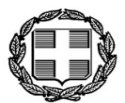                                     Σκάλα 08-12-2020ΕΛΛΗΝΙΚΗ ΔΗΜΟΚΡΑΤΙΑ ΝΟΜΟΣ  ΛΑΚΩΝΙΑΣΔΗΜΟΣ ΕΥΡΩΤΑ 